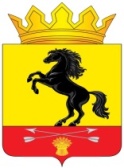                 АДМИНИСТРАЦИЯМУНИЦИПАЛЬНОГО ОБРАЗОВАНИЯ       НОВОСЕРГИЕВСКИЙ РАЙОН         ОРЕНБУРГСКОЙ ОБЛАСТИ                 ПОСТАНОВЛЕНИЕ__11.04.2022___ №  ____292-п____________                  п. НовосергиевкаОб утверждении Методики прогнозирования поступлений доходов в бюджет муниципальногорайона, главным администратором которыхявляется  администрация муниципального образования «Новосергиевский район Оренбургской области» и о признании утратившими силу постановлений администрации Новосергиевского района  от 11.07.2017  №712-п, от 10.12.2018 №1022-п В соответствии с пунктом 1 статьи 160.1 Бюджетного кодекса Российской Федерации, постановлением Правительства Российской Федерации от 23 июня 2016 года № 574 «Об общих требованиях к методике прогнозирования поступлений доходов в бюджеты бюджетной системы Российской Федерации», с целью определения механизма прогнозирования поступлений доходов главным администратором доходов местного бюджета при формировании местного бюджета на очередной год и плановый период:1. Утвердить Методику прогнозирования поступлений доходов в бюджет муниципального района, главным администратором которых является администрация муниципального образования «Новосергиевский район Оренбургской области» согласно приложению.2. Признать утратившими силу постановления администрации муниципального образования «Новосергиевский район Оренбургской области» от:- 11.07.2017  №712-п  «Об утверждении Методики прогнозирования поступлений доходов, главным администратором которых является администрация Новосергиевского района Оренбургской области»;- 10.12.2018 №1022-п «О внесении изменений в постановление администрации Новосергиевского района от 11.07.2017  №712-п  «Об утверждении Методики прогнозирования поступлений доходов, главным администратором которых является администрация Новосергиевского района Оренбургской области».3. Контроль за исполнением настоящего постановления возложить на заместителя главы по экономическим вопросам Кривошееву И.И.4. Настоящее постановление вступает в силу со дня его  подписания, распространяется на правоотношения, возникшие с 01.01.2022г. и подлежит опубликованию на официальном сайте администрации муниципального образования «Новосергиевский район Оренбургской области».Глава администрации района                                                                     А.Д. Лыков Разослано: финотделу, экономическому отделу, юридическому отделу, бухгалтерии администрации района, МКУ «Центр бюджетного (бухгалтерского) учета»,  орготделу, прокурору.МЕТОДИКАпрогнозирования поступлений доходов в бюджет  муниципального района, главным администратором которых являетсяадминистрация муниципального образования «Новосергиевский район Оренбургской области»Приложение к постановлению администрации  Новосергиевского района  от  11.04.2022     №       292-п             №
п/пКод главного администратора доходовНаименование главного администратора доходовКБКНаименование
КБК доходовНаименование метода расчетаФормула расчетаАлгоритм расчетаОписание показателей1.014Администрация муниципального образования «Новосергиевский район Оренбургской области»10807150010000110Государственная пошлина за выдачу разрешения на установку рекламной конструкцииМетод усредненияПр=(∑ Сп/n)+ /- КПр – Прогноз объема поступлений  государственной пошлины за выдачу разрешения на установку рекламной конструкции на очередной финансовый год и плановый период;Сп – сумма поступлений за последние  n лет, предшествующие текущему финансовому году.Показатель определяется на основании учетных данных формы 0503127 «Отчет об исполнении бюджета главного распорядителя, распорядителя, получателя бюджетных средств, главного администратора, администратора источников финансирования дефицита бюджета, главного администратора доходов бюджета» за соответствующий год;n – количество лет, используемыхпри расчете, но не менее, чем за 3 года;К - корректирующий показатель объема доходов, учитывающий разовые поступления, изменения законодательства.2.014Администрация муниципального образования «Новосергиевский район Оренбургской области»11105013050000120Доходы, получаемые в виде арендной платы за земельные участки, государственная собственность на которые не разграничена и которые расположены в границах сельских поселений и межселенных территорий муниципальных районов, а также средства от продажи права на заключение договоров аренды указанных земельных участковПрямой метод расчета, основанный на использовании значений объемных и стомостных показателейПа=(∑Н*С+/-Д)*И Па – Прогноз общей суммы поступлений арендной платы за земельные участки, государственная собственность на которые не разграничена, а также средств от продажи права на заключение договоров аренды указанных земельных участков  на очередной финансовый год и плановый период;Н=сумма S*Р, взятых в разрезе каждого действующего договора аренды.S – арендуемая площадь земельного участка.Показатель определяется на основании учетных данных  Реестра  договоров аренды земельных участков государственная собственность на которые не разграничена за предшествующий финансовый год.Р – размер арендной платы за 1 кв.м.Расчет размера арендной платы за 1 кв.м. осуществляется в соответствии с постановлением Правительства Оренбургской области от 24.02.2015 №110-п и с нормативным правовым актом органа местного самоуправления об утверждении ставок размера арендной платы на основании:-кадастровой стоимости земельных участков;-ставок арендной платы;-нормативных правовых актов Российской Федерации и Оренбургской области.С – собираемость арендной платы, которая определяется отношением поступивших сумм за предшествующий финансовый год (за исключением платежей, носящих разовый характер, в том числе погашенная задолженность прошлых лет) к начисленным.Д- дополнительные (+) или выпадающие (-) доходы.Информация о планируемом предоставлении земельных участков на праве аренды, о прогнозируемом переходе права собственности на земельные участки (на основании имеющихся заявлений на дату составления прогноза), о прогнозируемом изменении площади, разрешенного использования земельных участков, предоставленных в аренду, иного прогнозируемого изменения разового характера.И – прогнозируемый на соответствующий финансовый год в соответствии с законом о федеральном бюджете размере уровня инфляции.3.014Администрация муниципального образования «Новосергиевский район Оренбургской области»11105035050000120Доходы от сдачи в аренду имущества, находящегося в оперативном управлении органов управления муниципальных районов и созданных ими учреждений (за исключением имущества муниципальных автономных учреждений)Прямой метод расчетаПаи=(Пож-Пр+Пув-Пум)хК+ПзПаи - Прогноз поступления доходов от сдачи в аренду имущества на очередной финансовый год и плановый период;Пож – ожидаемый объем поступлений доходов от сдачи в аренду имущества в текущем году, который рассчитывается по формуле  Пож=(О*100)/Уд+/-С, где:О – объем поступлений доходов от сдачи в аренду имущества по состоянию на последнюю отчетную дату  текущего года;Уд – удельный вес поступлений доходов от сдачи в аренду  имущества за аналогичный период отчетного года в общей сумме доходов от сдачи в аренду  имущества, поступившей за отчетный финансовый год;С – сумма дополнительных или выпадающих доходов от сдачи в аренду имущества в текущем году за счет изменения порядка исчисления и уплаты арендной платы за имущество, планируемого погашения задолженности прошлых лет и иных факторов, оказывающих влияние на изменение суммы доходов от сдачи в аренду имущества.Пр – поступления доходов от сдачи в аренду имущества в текущем году, носящие разовый характер;Пув – прогноз объема увеличения доходов от сдачи в аренду имущества в очередном финансовом году;Пум – прогноз объема уменьшения доходов от сдачи в аренду имущества в очередном финансовом году;К – коэффициент-дефлятор;Пз – прогнозируемая сумма поступлений задолженности прошлых лет в очередном финансовом году.4.014Администрация муниципального образования «Новосергиевский район Оренбургской области»11107015050000120Доходы от перечисления части прибыли, остающейся после уплаты налогов и иных обязательных платежей муниципальных унитарных предприятий, созданных муниципальными районамиПрямой метод расчетаЧП=(СУММ(Нчпi)-Снижчп) х НочпЧП – прогноз поступления доходов от части прибыли муниципальных унитарных предприятий, остающейся после уплаты налогов и иных обязательных платежей на очередной финансовый год и плановый период;СУММ – количество муниципальных унитарных предприятий;Нчпi – прогнозируемая прибыль i-го муниципального унитарного предприятия, остающаяся после уплаты налогов и иных обязательных платежей;Снижчп – снижение годовой суммы перечислений чистой прибыли в связи с предполагаемым акционированием, ликвидацией, реорганизацией муниципальных унитарных предприятий;Ночп – норматив отчисления доходов от части прибыли муниципальных унитарных предприятий в бюджет муниципального образования, установленный на очередной финансовый год.5.014Администрация муниципального образования «Новосергиевский район Оренбургской области»11301995050000130Прочие доходы от оказания платных услуг (работ) получателями средств бюджетов муниципальных районовПрямой метод расчетаПп=(Sж+Sув-Sум) х Ст+ПзПп – прогноз поступлений доходов от оказания платных услуг на очередной финансовый год и плановый период;Sж – площадь жилищного фонда социального найма на расчетную дату;Sув – объем увеличения площадижилищного фонда социального найма;Sум – объем уменьшения площади жилищного фонда социального найма;Ст – ставка платы за наем жилья в текущем финансовом году;Пз – прогнозируемая сумма поступлений задолженности прошлых лет.6.014Администрация муниципального образования «Новосергиевский район Оренбургской области»11406013050000430Доходы от продажи земельных участков, государственная собственность на которые не разграничена и которые расположены в границах сельских поселений и межселенных территорий муниципальных районовПрямой метод расчетаД=СУММ(К х ВСср) Д –  прогнозируемая сумма доходов от продажи земельных участков, государственная собственность на которые не разграничена на очередной финансовый год и плановый период;К – количество земельных участков, государственная собственность на которые не разграничена, планируемых к продаже;ВСср – средняя выкупная стоимость  земельных участков, государственная собственность на которые не разграничена, рассчитывается как средняя арифметическая стоимость за последние 12 месяцев, предшествующих дате прогноза.